IEEE P802.11
Wireless LANstelecomCID 4444 4444	RISON, Mark	1001	3	10.23.3.2.2	Comment"When the HC needs access to the WM to start a (#65)TXOP, the HC shall sense the WM. When the WM is determined to be idle at the TxPIFS slot boundary as defined in 10.3.7 (DCF timing relations), the HC shall transmit the first frame of any permitted frame exchange sequence, with the duration value set to cover the TXOP(#65)."" – This seems to allow any AP that claims to support HCCA to always transmit after PIFS, even if the access is not for HCCA.  The permission to use PIFS should be constrained to HCCA contexts"	ProposedAs it says in the commentDiscussion			JUMP TO PAGE 5Here is the referenced text in the Standard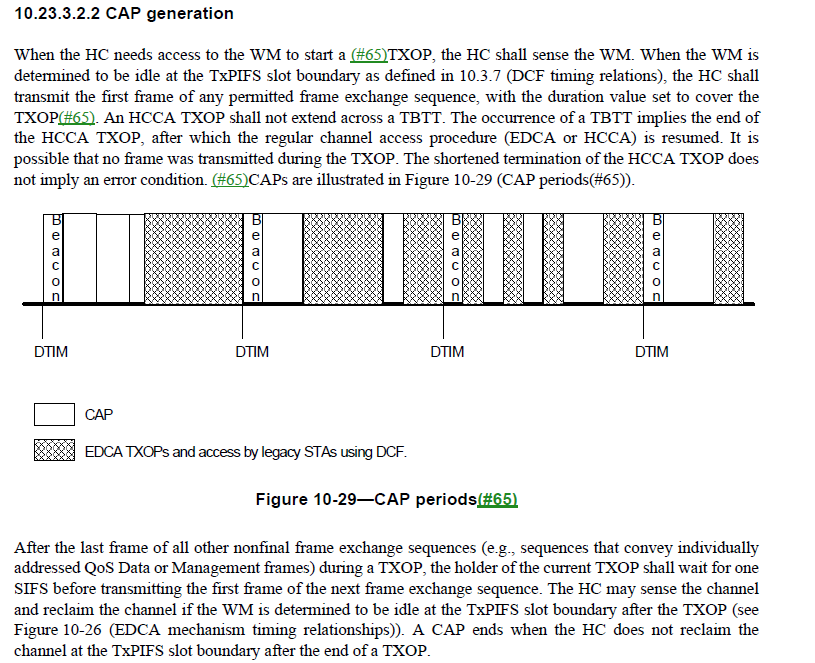 Here is original 802.11e D13.0 relevant clause.  That used CFP and CP but we go rid of that, and hence left with simply “TXOP”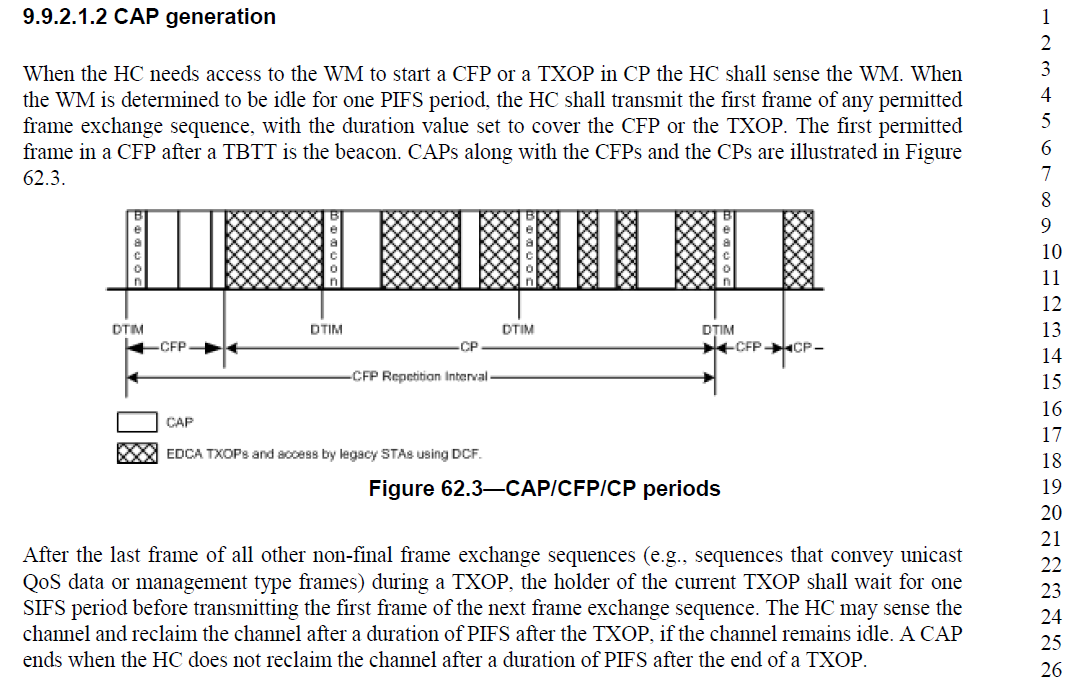 Clearly, the HC reclaims the channel at PIFS for HCCANote that in 10.23.3.1“The HCCA mechanism manages access to the WM using an HC that has higher medium access priority than non-AP STAs. This allows it to transfer MSDUs to STAs and to allocate TXOPs to STAs.”So a quick refresher on “What is an HC?”  P186.39hybrid coordinator (HC): A type of coordinator, defined as part of the quality-of-service (QoS) facility, that implements the frame exchange sequences and medium access control (MAC) service data unit(MSDU) handling rules defined by the hybrid coordination function (HCF).Note, however, that HCF includes EDCA and HCCA as per Clause 10.23.3.So, when the HC is acting as an HCCA HC, the HC does use PIFS to grab the WM.  The commenter is correct, we need to be clear that an HC is acting as the “HCCA” HC and not just an AP that may support HCCA (as noted by the comment).The question is, if the AP /HC simply claims to support HCCA, can it grab the WM using PIFS, or, must the AP be acting in the “HCCA” HC role in order to do so?Obviously the latter is the answer.  Hence, we do need to edit the sentence “When the HC needs access to the WM to start a (#65)TXOP, the HC shall sense the WM” so as to be  clear that the AP is an “HCCA HC” in this case.  Question? - What distinguishes the HC when used for HCCA?  Let’s go looking for cluesP1844.36 10.23.3.1. we read “The HC is a type of centralized coordinator that grants a STA a polled TXOP with duration specified in a QoS (+)CF-Poll frame.”  Maybe the term “polled TXOP” may be the distinction plus that the HC transmits “a QoS (+)CF-Poll frame in order to start the TXOP.”   The HCCA HC starts a non-contention period using the QoS (+)CF-Poll.Hence, as to the comment, I suggest two possible answers:OPTION A When the HC needs access to the WM to start a polled TXOP, the HC shall first sense the WM…OR, to be double clear,OPTION BWhen the HC needs access to the WM to transmit a QoS (+)CF-Poll frame and start a polled TXOP,Suggest, as does Mark, we go with Option A.Hence I propose that the definition be modified controlled access phase (CAP): A time period during which the hybrid coordinator (HC) maintains control of the medium using HCCA procedures. It consists of one or more consecutive polled transmission opportunities (TXOPs).It might span multiple consecutive transmission opportunities (TXOPs) and can contain polled TXOPs4/30/20 Mark H pointed out that a CAP is when the AP maintains control.  In between polled TXOPs there is a PIFS hence a new CAP each time a polled TXOP.Changed to controlled access phase (CAP): A time period during which the hybrid coordinator (HC) maintains control of the medium using HCCA procedures by means of a polled transmission opportunity (TXOP).  It might span multiple consecutive transmission opportunities (TXOPs) and can contain polled TXOPChecking each CAP reference, I think just one clarification is needed in a PIFS rule, so as to support the change proposed to satisfy the comment.10.3.2.3.4 “The PIFS may be used as described in the following list and shall not be used otherwise:P1729.46 “An HC starting (M53)a polled TXOP, as described in 10.23.3.2.2 (CAP generation)”I think that Figure 10-29 is not correct. It appears to show 3 CAPs in the first CFP when the HC maintains control of the WM.  These may well be different polled TXOPs but they are clearly the same CAP and hence are polled TXOPs.  Also note that “CAP Generation” and this figure are in the “HCCA procedure” clause.Hence, we could consider editing Figure 10-29 as follows:4/30/20Menzo wanted to check further.Mark H noted that a CAP and TXOP are similar and that the CAP does not encompass several TXOPs.6/5/20Discussion seemed to gain the following consensus :HC used for EDCA and HCCA CAP is HCCA onlyCAP can encompass several polled TXOPsCAP attempts to get control of the medium using PIFS Also, make as few changes as possible.----------------------------------------------------------------------------------------------------------------------------Exchanges have (eventually)settled on the following:At 10.2.3.1 If a TXOP is obtained using the contention based channel access, it is defined as EDCA TXOP. If a TXOP is obtained using the controlled channel access, it is defined as HCCA TXOP. If an HCCA TXOP is obtained due to a QoS (+)CF-Poll frame from the HC, the TXOP is defined as a polled TXOP.Hence, we have a set of “agreed” rules:A polled TXOP is an HCCA TXOP A CAP starts as soon as the HC grabs the medium using PIFS and includes the CF_poll (if sent)A CAP started by a CF_Poll solicits the first packet from the STA and sets the duration of the TXOP.  This is a polled TXOPAn AP can start a CAP by simply grabbing the medium using PIFS and transmits the first DL packet with a duration that covers the TXOP.  This is an HCCA TXOP.HCCA TXOPs include polled TXOPs and both can exist within a CAP. The HC grants a polled TXOP to a STA.  It might then grant a second TXOP to the same or another STA all within the same CAP.  Aside - FIG.10-20 should be edited as it seems to show 3 CAPs when a CAP can span several HCCA TXOPsProposed Resolution:RevisedMake changes as shownAt P179.49  controlled access phase (CAP): A time period during which the hybrid coordinator (HC) maintains control of the medium. It might span multiple consecutive HCCA transmission opportunities (TXOPs) and can contain polled TXOPs.10.3.2.3.4 P1729.46, edit as follows:“An HC starting (M53)an HCCA TXOP, as described in 10.23.3.2.2 (CAP generation)”10.23.3.2.1 P1845.6Change“The HC gains control of the WM as needed to send QoS traffic and to issue QoS (+)CF-Poll frames to STAs by waiting a shorter time between transmissions than the STAs using the EDCA procedures”To“To start an HCCA TXOP, Tthe HC gains control of the WM as needed to send QoS traffic and or to issue QoS (+)CF-Poll frames to STAs by waiting a shorter time between transmissions than the STAs using the EDCA procedures”10.23.3.1The HC is a type of centralized coordinator that grants a STA a polled TXOP with duration specified in a QoS (+)CF-Poll frame. A STA may transmit multiple frame exchange sequences within given polled TXOPs, subject to the limit on TXOP duration. 10.23.3.2.2  , make changes as shown.When the HC needs access to the WM to start a (#65)TXOP CAP, the HC shall sense the WM. When the WM is determined to be idle at the TxPIFS slot boundary as defined in 10.3.7 (DCF timing relations), the HC shall transmit either a QoS (+)CF-Poll the first frame of any permitted frame exchange sequence , with the duration value set to cover the polled TXOP, or the first frame of any permitted frame exchange sequence with the duration value set to cover the HCCA TXOP. (#65). An HCCA TXOP A CAP shall not extend across a TBTT. The occurrence of a TBTT implies the end of the TXOP CAP, after which the regular channel access procedure (EDCA or HCCA) is resumed. It is possible that no Data frame was transmitted during the an HCCA TXOP. The shortened termination of the HCCA TXOP does not imply an error condition. (#65)CAPs are illustrated in Figure 10-29 (CAP periods(#65)).After the last frame of all other nonfinal frame exchange sequences (e.g., sequences that convey individually addressed QoS Data or Management frames) during an HCCA TXOP, the holder of the current HCCA TXOP shall wait for one SIFS before transmitting the first frame of the next frame exchange sequence. The HC may sense the channel and reclaim the channel if the WM is determined to be idle at the TxPIFS slot boundary after the HCCA TXOP (see Figure 10-26 (EDCA mechanism timing relationships)). A CAP ends when the HC does not reclaim the channel at the TxPIFS slot boundary after the end of a HCCA TXOP.At P1845.22 Edit Figure 10-29 as follows to show HCCA TXOPs inside a CAPNote to Editor: Dotted lines within the first CAP RESOLUTION OF CID 4444RESOLUTION OF CID 4444RESOLUTION OF CID 4444RESOLUTION OF CID 4444RESOLUTION OF CID 4444Date:  2020-06-26Date:  2020-06-26Date:  2020-06-26Date:  2020-06-26Date:  2020-06-26Author(s):Author(s):Author(s):Author(s):Author(s):NameAffiliationAddressPhoneemailGraham SMITHSR TechnologySunrise, FL, USA.916 799 9563gsmith@srtrl.com